School Council 01/03/2023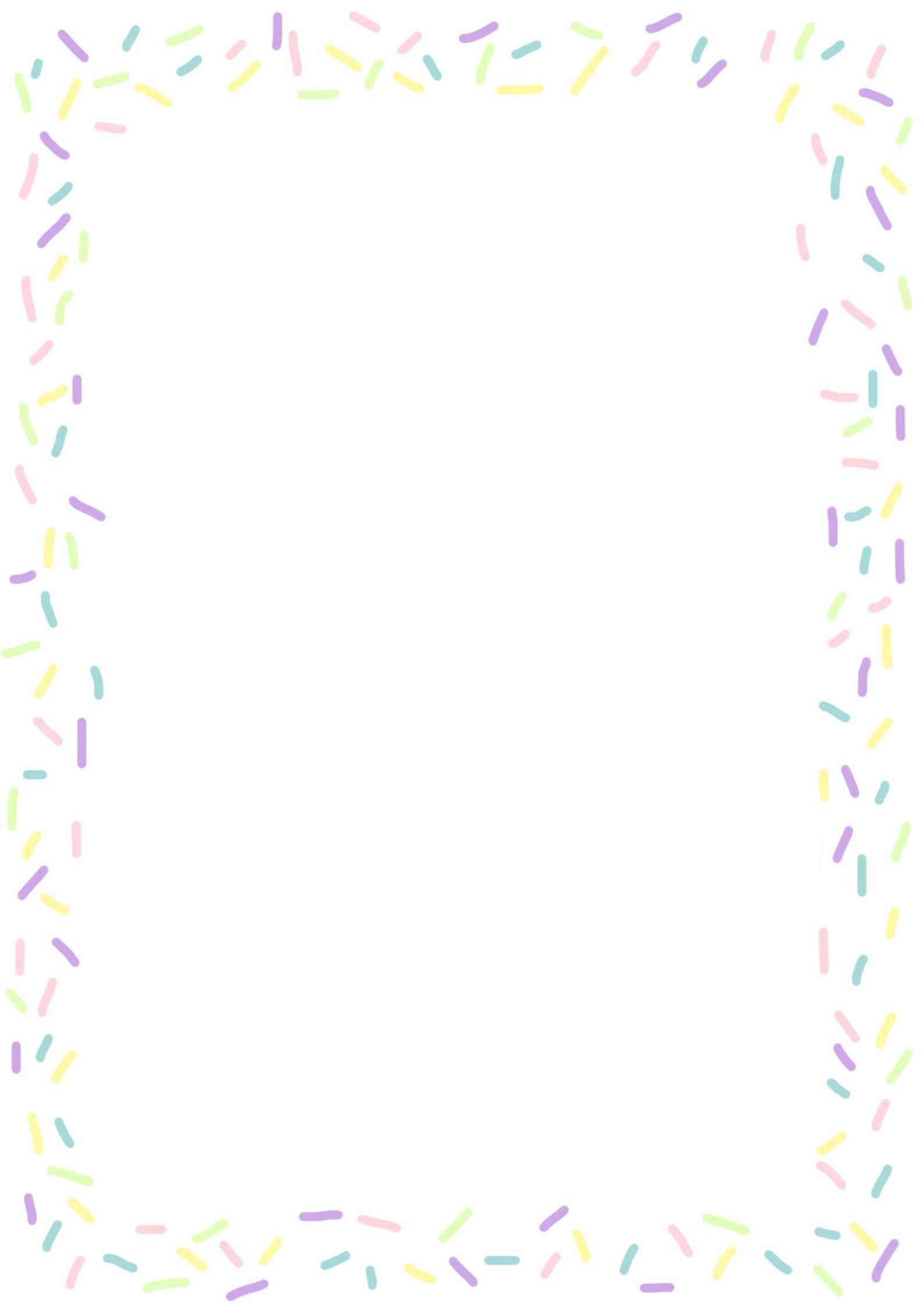 